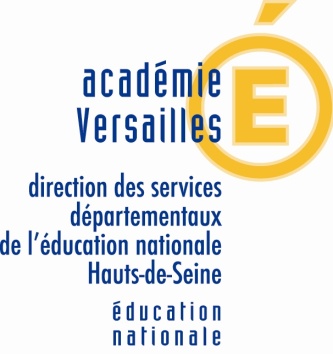 Ecole Maternelle MM BOKANOWSKI20 rue Georges Guynemer			        A l’attention de :92600 ASNIERES SUR SEINETél. : 01 41 11 17 39Madame l’Inspectrice de l’Education NationaleMadame Josiane FISHER, Maire AdjointMadame PETRACHE, DDENMonsieur RANDRIANTSEHENO, Directeur du Centre de loisirsMesdames et Monsieur les représentants de parents d’élèvesMesdames les enseignantesJe vous invite à assister au Conseil d’Ecole qui aura lieu leMardi 13 mars de 18h00 à 20h00dans le réfectoire de l’écoleOrdre du Jour :Point sur le centre de loisirs :(fonctionnement, activités, projets)Résultats des votes dans les écoles sur la semaine de 4 jours et organisation envisagée par la mairie pour la septembre 2018(présence des agents dans les classes de PS, organisation des temps méridiens et périscolaires)Impact des nouvelles constructions dans le quartier(nombre d’enfants supplémentaires, gestion des arrivées en cours d’année, communication entre la Mairie et l’Education nationale pour d’éventuelles ouvertures de classes…) Projets et sorties à venirPoint sur la fête de l’école 									   La Directrice									Claire CONDETTE